от 2 апреля 2021 года									       № 135-рО признании утратившим силу распоряжения администрации городского округа город Шахунья Нижегородской области от 10 июня 2020 года № 218-р «О создании комиссии»В соответствии с постановлением администрации городского округа город Шахунья Нижегородской области от 27 марта 2020 года № 291 «Об организации работы по выявлению и сносу самовольных построек на территории муниципального образования городского округа город Шахунья Нижегородской области»:1. Признать утратившим силу распоряжение администрации городского округа город Шахунья Нижегородской области от 10 июня 2020 года № 218-р «О создании комиссии».2. Начальнику общего отдела администрации городского округа город Шахунья Нижегородской области обеспечить размещение настоящего распоряжения в газете «Знамя Труда» и на официальном сайте администрации городского округа город Шахунья Нижегородской области.3. Настоящее распоряжение вступает в силу со дня его подписания.И.о. главы местного самоуправлениягородского округа город Шахунья							    А.Д.Серов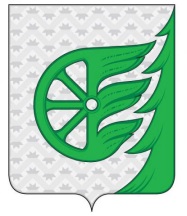 Администрация городского округа город ШахуньяНижегородской областиР А С П О Р Я Ж Е Н И Е